      Gerb. lopšelio-darželio „Aušra“ bendruomenės nariai,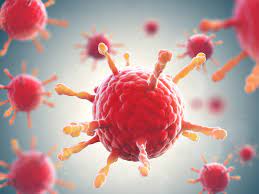   Informuoju, kad siekiant maksimaliai valdyti galimą COVID-19 infekcijos plitimą „Aušra“ lopšelyje-darželyje, yra taikomas aplinkos paviršių tyrimas. Jis yra atliekamas ir kitose ugdymo įstaigose ir yra pasiteisinusi efektyvi  prevencinė priemonė siekiant  kontroliuoti ir išvengti viruso plitimo.  Mėginiai bus imami tik nuo įvairių dažnai liečiamų aplinkos paviršių tai yra žaislų, kėdučių, spintelių, lovyčių, rankenų ir kitų, bei atliekamas tyrimas koronaviruso infekcijos pėdsakams nustatyti molekulinės genetikos metodu. Tokie tyrimai atliekami vaikams palikus grupės patalpas vieną kartą per dvi savaites. Administracijos direktoriaus įsakymas dėl paviršių ėminių organizavimo čia.   Tais atvejais, kai konkrečios grupės aplinkoje ant paviršių bus rastas didelis virusinės medžiagos kiekis, dėl saugumo bus rekomenduojama profilaktiškai pasitikrinti dėl COVID-19 ligos. Būtent tokia situacija yra pagrindas įtarti, kad grupėje galimai yra COVID-19 sergantis vaikas arba darželio darbuotojas, todėl bus sudaryta galimybė visiems sutinkantiems darželio grupės nariams (darbuotojams, vaikams ir jų tėvams, globėjams, rūpintojams) atlikti greitąjį antigeno testą. Ši procedūra yra paprasta ir nesukelia jokių nemalonių pojūčių.  Prašau atidžiai stebėti savo ir savo vaikučių sveikatą, karščiuojant ar pajutus peršalimo požymius, konsultuotis su šeimos gydytoju ir likti namie.Tikiuosi Jūsų supratimo , kad kartu suvaldytume infekcijos plitimą. Saugokime save ir kitus!Visuomenės sveikatos priežiūros specialistė Irma Rimšienė.